 Pajūrio Slalomas - 2 0 1 6 

 PAJŪRIO SLALOMO ŽIEMOS DRIFTO TRENIRUOTĖT A I S Y K L Ė S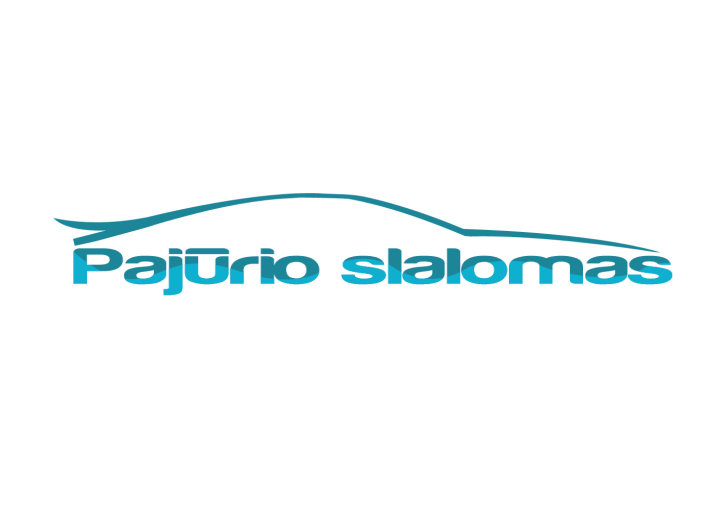 Bendri nuostataiApibrėžimas:- “Megėjų žiemos drifto treniruotė”Organizatoriai:Jaunimo skatinimo fondas, įm.k. 302522053, Rambyno g. 20- 410 , Klaipėda.Prezidentas -  Arnas Ašmonas  Projekto vadovas ir Vyr. teisėjas -  Aurimas Kučinskas  8 641 53454.Internetinis puslapis:www.pajurioslalomas.lt,El. paštas:pajurioslalomas2013@gmail.com,Tel. Nr.:
+370 641 53454,Treniruotės vykdomos vadovaujantis:- Šiomis taisyklėmis,
- Organizatorių nurodymais.
Treniruotės vieta, data ir laikasVieta esant sniegui – Lypkių g. 20, Klaipėda.   

Vieta nesant sniegui – Komunarų g., Klaipėda.  
(Tiksli treniruotės vieta bus skelbiama gruodžio 16d www.pajurioslalomas.lt) 

Danga  - naujas asfaltas (galimai sniegas)Trasa – trasos konfiguracija bus nesudėtinga ir pritaikyta galu varomiems automobiliams

Internetine treniruotės vietos nuoroda: 
https://www.google.lt/maps/dir//55.6827562,21.2206171/@55.6824551,21.2175742,429m/data=!3m1!1e3  Data  -  2016m. gruodžio 18 d (sekmadienis)
Laikas - registracija, susipažinimas su trasa, bei kita informacija nuo 10:00 val iki 11:30val.
Treniruotės pradžia 12:00val.
Pabaiga planuojama apie 17:00val.


Startiniai įnašai ir atsakomybėTreniruotės dalyvio startinis mokestis:- atsiuntusiems išankstinę paraišką iki nustatytos datos – 20 EUR- jeigu registruojamasi po nurodytos datos ar renginio dieną – 22 EURregistruojantis keliose klasėse  + 10EUR Organizatoriai neatsako už nuostolius, kuriuos sportininkai patyrė treniruotės metu.Civilinė, administracinė ir baudžiamoji atsakomybė treniruotės metu tenka tiesioginiam įvykio kaltininkui. Treniruotės metu dalyvis prisiima pilną civilinę ir baudžiamąją atsakomybę.Dalyviai ir registracijaTreniruotėje gali dalyvauti VISI norintys.Vykdoma išankstinė dalyvių registracija,  paraiškos priimamos el.paštu:   pajurioslalomas2013@gmail.com Paraiškos forma rasite     www.pajurioslalomas.lt Taip pat registracija bus vykdoma ir treniruotės dieną nuo 10:00val iki 11:30val.
Vairuotojai treniruotės metu privalo važiuoti prisisegę saugos diržus. Nepaisantiems šios taisyklės teisėjai gali skirti baudą.Visų klasių dalyvių automobiliuose treniruotės metu trasoje gali būti vežamas tik 1 keleivis priekinėje automobilio sėdynėje ir prisegtu saugos diržu.Vienu automobiliu treniruotėje gali startuoti keli dalyviai (tačiau kiekvienas dalyvis moka atskirą startinį įnašą)Vienas dalyvis gali skirtingais automobiliais startuoti keliose klasėse sumokėjęs papildomą startinį mokestį.Treniruotės dalyvis įsipareigoja laikytis  „Pajūrio Slalomas – 2016 drifto treniruotė“, taisyklių, bei teisėjų nurodymų.Klasės, automobiliai, jų padangos ir kiti reikalavimaiDalyviai skirstomi į šias klases:- „RWD“ - galiniais ratais varomų automobilių klasė- „4X4“ - keturiais ratais varomų automobilių klasė- „MOTERYS“ - moterų klasė (dalyvauja tik moterys)- „JAUNIMAS“ - jaunimo klasė (dalyvauja tik dalyviai iki 18 metų neturintysvairuotojo pažymėjimo).- „DYGLIAI“ – visi automobiliai su dygliuotomis padangomis.
*Dalyviai į klases skirstomi dėl starto eigos bei tvarkos.Automobiliai su dygliuotomis padangomis gali dalyvauti tik „DYGLIAI“ klasėje.
Sugedus dalyvio automobiliui važiavimo metu, jis gali pakeisti į kitą automobilį ir važiuoti sekantčius važiavimus.Treniruotės vykdymasTreniruotė vyks pagal vienos trasos konfiguracija. Vienu metu startuoja vienas dalyvis. Dalyviai startuoja iš eilės pagal paskelbtą dalyvių sarašą. Važiavimų skaičius neribotas.  Baudos:- pasikartojantis (tyčinis) stovelių vertimas arba pastūmimas iš vietos - baudžiama 1 valandos sustojimu. - po važiavimo, pavojingas išvažiavimas iš trasos - baudžiama 1 valandos sustojimu.- važiavimas ne pagal schemą -  teisėju sprendimu galimas šalinimas iš treniruotės.
Draudžiama daryti “burnout” - nepaisantiems šios taisyklės, šalinimas iš treniruotės.
Dalyvių parko teritorijoje, dalyviai privalo važiuoti lėtai nesukeldami pavojaus šalia esantiems žmonėms, teisėjų nuomone, šioje zonoje agresyviai vairavęs “buduliavęs” dalyvis, teisėjų sprendimu gali būti įspėjamas arba šalinamas iš treniruotėsĮvykus nenumatytiems atvejams, teisėjai sprendžia situaciją ir priima sprendimą, o  dalyviai privalo paklusti ir sutikti su teisėjų sprendimu.
Startas / Finišas 

Dalyviai startui rikiuojasi pagal klases ir iš eilės pagal skelbiamą dalyvių sarašą.RWD; 4x4; MOTERYS; JAUNIMAS; DYGLIAI.
Dalyvis startuoja tik gavęs starto signalą (užsidegus žaliai šviesaforo šviesai). Finišas – įveikes trasa dalyvis privalo sulėtinti greiti ir lėtai išvažiuoti iš trąsos. Taisykles ruošė:Aurimas Kučinskas